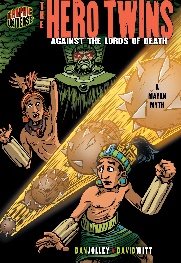 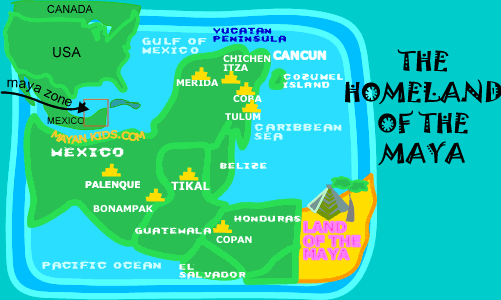 CLASS 5Summer Term 1 2021History Learning Question                                            WHO WERE THE GREATER PEOPLE:the Vikings or the Maya?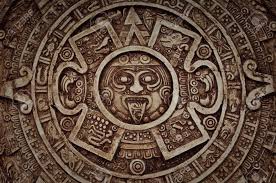 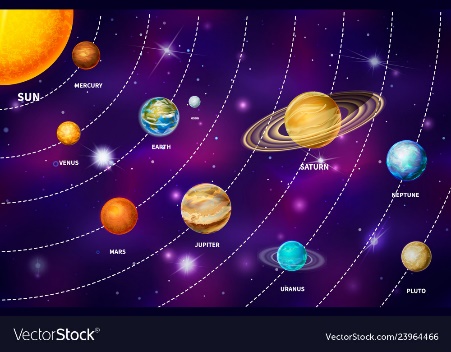 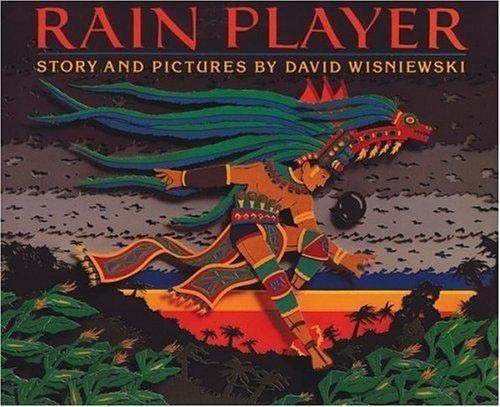 